Air Masses and Fronts					Name: _________________________________Air Mass: large body of air where ________________ and ____________ are similar throughoutMoist: ______________Forms over _____________			Label each air mass with its name below:Dry: ________________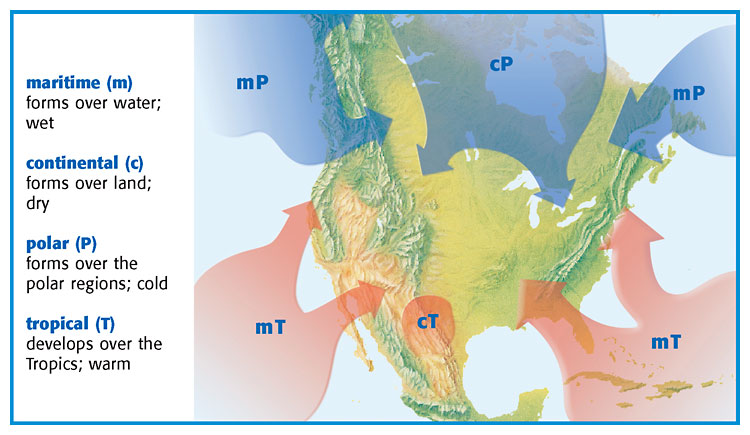 Forms over ____________Warm: _______________Forms over the ___________Cold: _________________Forms over the ______________Describe the 4 types of air masses:mT: ______________________mP: _____________________cT: ______________________cP: _______________________________________=where 2 air masses meet                                                  4 TYPES OF FRONTS______ Front  	                                            	          _______ Front>>cold air moves under warm				>>warm air moves over colder air and pushes up the warm air					and denser air>>thunderstorms						>>drizzle and light rain		>>brings in ___________air				>>warmer temperatures	Draw what it looks like below:			Draw what it looks like below: Occluded Front						_______________ Front>>warm air mass trapped between			>>little or no movementtwo colder air masses						of the air masses>>brings cooler temperatures				>>many days of clouds and rain     and lots of _____________				>>sometimes floodsDraw what it looks like below:				Draw what it looks like below: Study Jams QuizWhat is an air mass?A place where weather always changes in an extreme wayA large body of air with the same temperature and moistureAny kind of cloud that produces rain, sleet, snow or hailAny kind of air, as long as it is always wet and freezingWhat forms when two air masses meet and create weather?A formationWarm airA frontA tornadoWhen a cold air mass crashed into a warm air mass, what kind of front is formed?Cold frontWarm frontHot frontPolar frontWhy does a warm front usually bring a light and steady rain?Warm fronts bring extremely low air pressureWeather that is not intense always happens at any kind of frontA warm air mass violently crashes against a cold air mass, so the weather is wetA warm air mass slowly climbs up over the cold air mass, so the weather is less intenseWhich kind of front usually forms long, thin stratus clouds?Polar frontCold frontWarm frontHot frontWhat is similar between the two kinds of maritime air masses?Amount of moisture in the airTemperature of the air massGeographic locationTypes of clouds they formWhat would most likely happen if a continental polar air mass clashed with a continental tropical air mass?The clouds would disappear, and the day would become clear and sunnyCumulus clouds would form, and a big thunderstorm would occurStratus clouds would form, and they would make the day warmerClouds would form, and they would bring light and steady rainfall.Label the fronts that you see in the map below.What type of weather is associated with front #1? ________________________________________________What type of weather is associated with front #2? ________________________________________________What type of weather is associated with front #3? ________________________________________________What type of weather is associated with front #4? ________________________________________________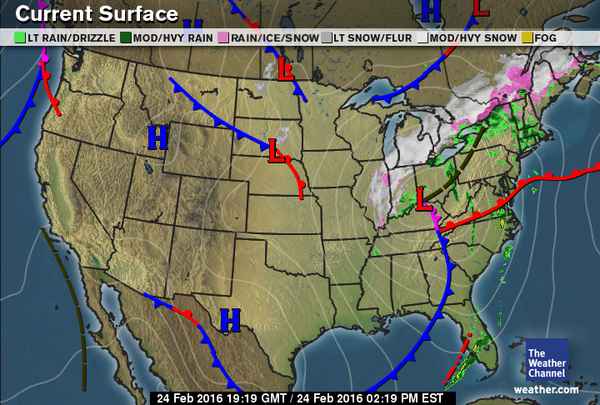 